  ВТОРО ОСНОВНО УЧИЛИЩЕ „НИКОЛА Й. ВАПЦАРОВ”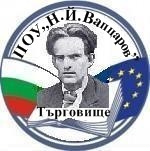 		гр. Търговище, ул. „Руен” 19, тел.: 0601/64936e-mail: ou_2_tg@abv.bg                                                        Утвърждавам:                                                                      Таня Петкова                                  ДНЕВЕН РЕЖИМ за учебната 2022/2023 годинаОбучението в училището се осъществява в дневна форма, с едносменен режим на работа.Училището е отворено в работните дни от 6.30 ч. до 18.00 ч.Учебните занятия започват  в 8.00 часа и завършват съгласно седмично разписание:- Учебните часове в I и II клас са с продължителност 35 минути,  III  - IV клас  с продължителност 40 минути, V – VІI клас – 40 минути .Съгласно чл.7, ал.8 от Наредба №10 от 01.09.2016 г. за организация на дейностите в училищното образование продължителността на І-ІІІ клас и ІІ-ІV клас е 40 минути.
- Междучасията се обявяват с училищния звънец.
- Въведена е целодневна организация на обучение – сформирани са две ЦДО. Продължителността на работното време на учители, служители и помощен персонал е 8 часа.Учителите се явяват на работа 15 минути преди започване на първия учебния час. Изпълняват задълженията съгласно длъжностната характеристика и дежурят по утвърден от ръководството график.Работното време на: директор е от 8.00 ч. до 17.00 ч.      Правата и задълженията на персонала са регламентирани в длъжностни характеристики.      С настоящия дневен режим са запознати членовете на педагогическия колектив на заседание на ПС с Протокол №8/08.07.2022 г.№I - IІI  класII - IV  класV – VІI клас1 час8.00 - 8.408.00 - 8.408.00 - 8.40междучасие8.40 - 8.508.40 - 8.508.40 - 8.502 час8.50 - 9.308.50 - 9.308.50 - 9.30междучасие9.30 - 9.409.30 - 9.409.30 - 9.403 час9.40 - 10.209.40 - 10.209.40 - 10.20междучасие10.20 - 10.4010.20 - 10.4010.20 - 10.404 час10.40 - 11.2010.40 - 11.2010.40 - 11.20междучасие11.20 - 11.3011.20 - 11.3011.20 - 11.305 час11.30 - 12.1011.30 - 12.1011.30 - 12.10междучасие12.10 - 12.2012.10 - 12.2012.10 - 12.206 час12.20 – 13.0012.20 – 13.0012.20 – 13.00междучасие13.00 - 13.107 час13.10 – 13.50